Film and Television Schools and their impact on SocietyBogotá, DC, Colombia. August, 30th-September 1st, 2017School of Film and Television. Faculty of the Arts. National University of Colombia. Bogotá, Colombia andThe International Association of Film and Television Schools –CILECT-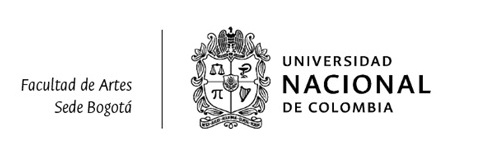 Film and Television Schools and their impact on Society.Bogotá, DC, Colombia. August, 30th-September 1st, 2017.This event is organized by:School of Film and Television. Faculty of the Arts. National University of Colombia. Bogotá, Colombia. –UNAL-andThe International Association of Film and Television Schools–CILECT-.The purpose of this event is:• To reflect on the social and historical relationships between Film and Television Schools, and the audiovisual culture of the societies those schools work in. • To initiate an academic discussion about the processes of audiovisual education within concrete historical and social contexts. • To promote the sharing of diverse pedagogical and methodological experiences in audiovisual schools.• To strengtheninter-institutional academic relationships between Film and Television schools.Program:Tuesday, August 29th and Wednesday, August 30th, 2017.Arrival to Bogotá.Wednesday, August 30th, 2017.4 PM. Presentation and opening. Professor Javier Olarte. Director. School of Film and Television. Faculty of the Arts. National University of Colombia. Bogotá, Colombia.5 PM. Conference "The Forth Cinema" by Professor Carlos Álvarez (Professor Emeritus. School of Film and Television. National University of Colombia. Bogotá, Colombia).6:15 Panel.8 PM. Dinner at the Hotel.Thursday,August 31th, 2017.8:30 AM. Conference “Mirror/Hammer: How Film and Television Schools both Reflect and Redefine Society and Culture”. Bruce Sheridan. (Chair. CNA -CILECT North American Association-. Professor. Columbia College Chicago. Department of Cinema Arts and Technology. Chicago, Illinois. USA). 10:00 AM. Panel.10:30. AM Coffee break.11:00 AM. Conference “Documentary Film in the times of Fake News. Perspectives of the teaching of an authorial film at the Academy of Media Arts Cologne (Germany)”. Marcel Kolvenbach (Professor. Academy of Media Arts Cologne –KHM, Germany-).12:00 M. Panel.12:30 AM. Lunch.2:30 PM. Conference “Myth and Cinematic Narrative in the Construction of the Audiovisual Image”. Juan Mora Catlett (Professor. Centro Universitario de Estudios Cinematográficos –CUEC-. Universidad Nacional Autónoma de México –UNAM-. México, DF).3:30 PM. Coffee break.4:00 PM. Panel.5:00 PM. Presentation of the audiovisual work of BiblioRed (Mayor´s office of the City of Bogotá.7:30 PM. Dinner at the hotel.Friday, September 1st, 2017.8:30 AM. Conference “Making audiovisual: looking out for questions” by Professor Silvio Fischbein (CIBA -CILECT Iberoamerica. Professor. Facultad de Arquitectura, Diseño y Urbanismo –FADU-.  Universidad de Buenos Aires –UBA-. Buenos Aires, Argentina). 10:00 AM. Panel.  10:30 AM. Coffee break.11 AM. Colloquium “Film and Television Schools and their impact on Society”. Debate amongst the four main speakers.12:30. Lunch.2:30 PM-5:30 PM. Meeting. CIBA Film and Television Schools.6:30 PM. Farwell dinner. School of Film and Television. National University of Colombia.Saturday, September 2nd, 2017.Departure.Methodology and logistics:Language: All proceedings of the event will be held in Spanish, but simultaneous translation from English to Spanish will be provided for those conferences whose original language is in English. Location: Auditorium of the Virgilio Barco Public Library (Address Av. Carrera 60 # 57 – 60. Bogotá, DC, Colombia). Hotel: NH BOGOTÁ URBAN 26 ROYAL HOTEL. (Address: Carrera 33 # 25F-18. Bogotá, DC, Colombia. Phone: +57 (1) 795 33 00).Costs:Participation in this event costs:-Representatives from CILECT SCHOOLS: € 300 euros.-Observers: 	€ 450 euros.The is no charge for representatives from CIBA Film and Television Schools.These costs include:- Cost of hotel (four nights) and food.-Materials.-City transportation.These costs do not include the hotel and food expenses for accompanying parties (that must be covered by each attendee, previously informing the logistical committee).Institutional Framework:The proposed event will be held within the following framework:-The initiation of the 30th anniversary (1988-2018) of the School of Film and Television of the National University of Colombia. -The Sesquicentennial (1867-2017) of the National University of Colombia.-The event A Month for the Arts of the Curricular Area of the Arts of the Faculty of the Arts of the National University of Colombia. Logistical Committee and contacts:Javier Olarte. Director of the School of Film and Television. jsolartet@unal.edu.co,esccinte_farbog@unal.edu.co. Tania Infante. Production Coordinator. School of Film and Television. coprod_farbog@unal.edu.co. Juan G. Buenaventura. Director. Curricular Area of the Arts. jgbuenaventuraa@unal.edu.co.Jamillie Londoño. General Assistant.  Curricular Area of the Arts. arcuart_farbog@unal.edu.co.Las Escuelas de Cine y Televisión y su impacto en la Sociedad.Bogotá, DC, Colombia. Agosto 30-Septiember 1, 2017.Este evento es organizado por: Escuela de Cine y Televisión. Facultad de Arts. Universidad Nacional de Colombia. Bogotá, Colombia.–UNAL-.yThe International Association of Film and Television Schools–CILECT-.Objetivos del evento:Los objetivos del evento son:• Realizar una reflexión académica acerca de la relación social e histórica entre Escuelas de Cine y Televisión, y la cultura audiovisual de las sociedades en las cuales estas se desenvuelven.• Iniciar una discusión académica acerca de los procesos de educación audiovisual dentro de contextos específicos de tipo histórico y social.• Promover el intercambio de experiencias pedagógicas y metodológicas entre escuelas audiovisuales.• Fortalecer relaciones inter-institucionales entre escuelas de cine y televisión.Programa:Martes, Agosto 29-miércoles Agosto 30, 2017.Llegada a Bogotá.Miércoles, Agosto 30, 2017.4 PM. Presentación e inauguración del evento. Profesor Javier Olarte. Director. Escuela de Cine y Televisión. Facultad de Arts. Universidad Nacional de Colombia. Bogotá, Colombia.5 PM. Ponencia "El cuarto cine" por el profesor Carlos Álvarez (Profesor Emérito. Escuela de Cine y Televisión. Universidad Nacional de Colombia. Bogotá, Colombia).6:15 Panel.8 PM. Cena en el hotel.Jueves, Agosto 31, 2017.8:30 AM. Ponencia “Espejo/Martillo: de cómo las Escuelas de Cine y Televisión reflejan y redefinen a la Sociedad y a la Cultura” por el profesor Bruce Sheridan (Columbia College Chicago. Department of Cinema Arts and Technology. Chicago, Illinois. USA). 10:00 AM. Panel.10:30. AM Refrigerio11:00 AM. Ponencia “El Cine Documental en los tiempos de los Fake News. Perspectivas de una formación de un cine autoral en la Academia de las Artes Audiovisuales de Colonia“. Profesor Marcel Kolvenbach. (Profesor. Academy of Media Arts Cologne –KHM, Alemania-).12:00 M. Panel.12:30 AM. Almuerzo.2:30 PM. Ponencia “Mito y Narrativa Cinematográfica en la construcción de la imagen audiovisual” por el profesor Juan Mora Catlett (Profesor. Centro Universitario de Estudios Cinematográficos –CUEC-. Universidad Nacional Autónoma de México –UNAM-. México, DF).3:30 PM. Refrigerio.4:00 PM. Panel.5:00 PM. “Presentación del trabajo audiovisual de BiblioRed”.7:30 PM. Cena en el hotel.Viernes, Septiembre 1, 2017.8:30 AM. Ponencia “Hacer audiovisual: mirar con preguntas" a cargo del profesor Silvio Fischbein (Director CIBA. Profesor. Facultad de Arquitectura, Diseño y Urbanismo –FADU-. Universidad de Buenos Aires –UBA-. Buenos Aires, Argentina). 10:00 AM. Panel.  10:30 AM. Refrigerio.11 AM. Coloquio “Las Escuelas de Cine y Televisión y su impacto en la Sociedad”. Debate con los cuatro ponentes.12:30. Almuerzo.2:30 PM-5:30 PM. Reunión de las Escuelas CIBA.6:30 PM. Cena de despedida. Escuela de Cine y Televisión. Universidad Nacional de Colombia.Sábado, Septiembre 2, 2017.Salida.Metodología y logística:Idioma: Todas las actividades del evento se llevarán a cabo en español, pero se proveerá traducción simultánea del inglés al español. Lugar: Auditorio de la Biblioteca Virgilio Barco (Dirección: Av. Carrera 60 # 57 – 60. Bogotá, DC, Colombia). Hotel: NH BOGOTÁ URBAN 26 ROYAL HOTEL. (Dirección: Carrera 33 # 25F-18. Bogotá, DC, Colombia. Teléfono: +57 (1) 795 33 00).Costos:La participación en este evento tiene un costo de:-Representantes de Escuelas CILECT: € 300 euros.-Observadores: € 450 euros.El eventonotiene costo para representantes de escuelas CIBA.Este costo incluye:- Hotel (cuatro noches) y alimentación.-Materiales.-Transportes internos dentro de Bogotá.No se cubrirán los costos de hotel y alimentación de acompañantes (que deberán ser cubiertos por cada participante, previa información al comité logístico). Marco institucional:El evento se realizará en el marco de:-El inicio de los 30 años (1988-2018) de la Escuela de Cine y Televisión de la Universidad Nacional de Colombia.-El Sesquicentenario (1867-2017)de la Universidad Nacional de Colombia.-El evento Un mes desde las Artes del Área Curricular de las Artes de la Facultad de Artes de la Universidad Nacional de Colombia.Comité logístico y contactos:Javier Olarte. Director de la Escuela de Cine y Televisión. jsolartet@unal.edu.co,esccinte_farbog@unal.edu.co. Tania Infante. Coordinadora de producción de la Escuela de Cine y Televisión. coprod_farbog@unal.edu.co. Juan G. Buenaventura. Director. Área Curricular de las Artes. jgbuenaventuraa@unal.edu.co. Jamillie Londoño. Asistente general. Área Curricular de las Artes. arcuart_farbog@unal.edu.co.